クライアント調査メール 
テンプレート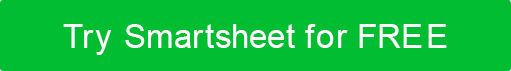 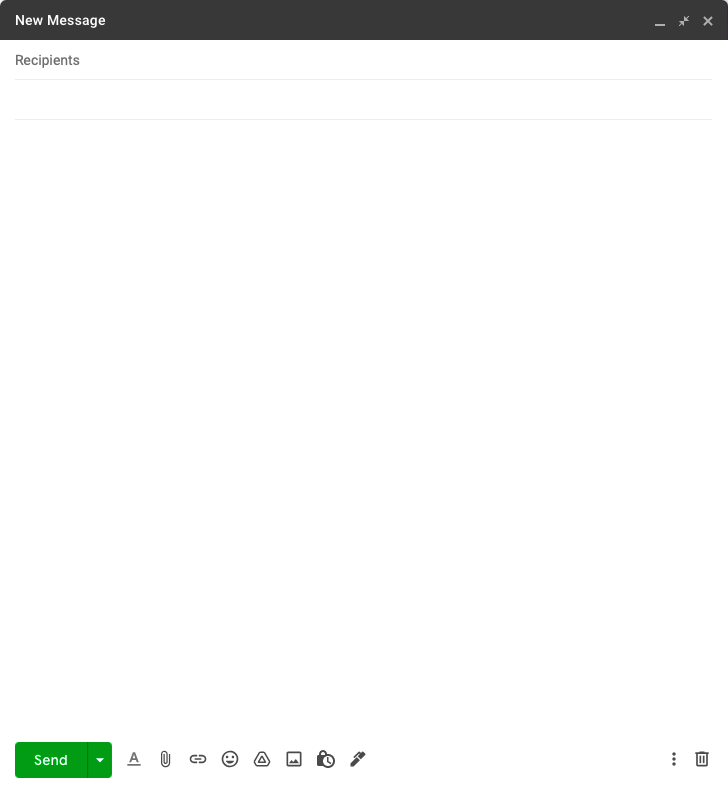 親愛なる[クライアント名]、私たちは[プロジェクトの名前]であなたと一緒に働くことができてうれしかったです。プロジェクトが完了したので、私たちはあなたのフィードバックを聞くのが大好きです。あなたが時間があれば、あなたの経験についてのこの短いアンケートに答えてください。次の質問については、  [ X ] と入力してください。 該当するボックスに私たちのプロジェクトチームでの経験をどのように評価しますか?[ ] 非常に満足している[ ] 満足している[ ] 満足も不満もない[ ] 不満 [ ] 非常に不満あなたの懸念はすべて解決されましたか?[ ] はい[ ] いいえ[ ] 不明[ ] その他:  結果にどの程度満足していますか?[ ] 非常に満足している[ ] 満足している[ ] 満足も不満もない[ ] 不満 [ ] 非常に不満将来のプロジェクトに戻る可能性はどのくらいですか? [ ] 可能性が高い[ ] 可能性が高い[ ] 不明[ ] ありそうもない[ ] 非常にありそうもない 次の質問に答えて、追加のフィードバックを提供してください。何がうまくいったのですか?もう一度何ができるでしょうか。答える：

何がうまくいかなかったのですか?将来のプロジェクトに関するあなたの経験を改善するために、私たちが異なる方法で何をすることを提案しますか?答える：その他の考えや懸念はありますか?答える：これらの質問に答える時間を割いていただきありがとうございます。 誠に[名前]免責事項Web サイトで Smartsheet が提供する記事、テンプレート、または情報は、参照のみを目的としています。当社は、情報を最新かつ正確に保つよう努めていますが、本ウェブサイトまたは本ウェブサイトに含まれる情報、記事、テンプレート、または関連グラフィックに関する完全性、正確性、信頼性、適合性、または可用性について、明示的または黙示的を問わず、いかなる種類の表明または保証も行いません。したがって、お客様がそのような情報に依拠する行為は、お客様ご自身の責任において厳格に行われるものとします。